ДРУГА ГРУПА5. разредЗаокружи слово испред тачног одговора.За приказивање видљивих ивица, односно контура предмета користи се:а. пуна дебља линијаб. пуна танка линијац. испрекидана линијаЗаокружи котни број који је правилно исписан: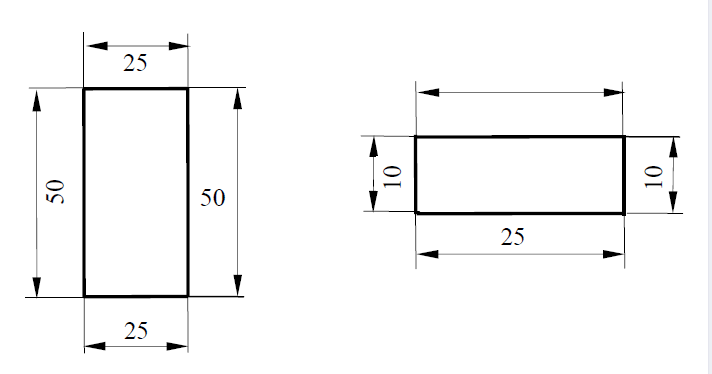 Повежи бројеве са одговарајућим елементима котирања.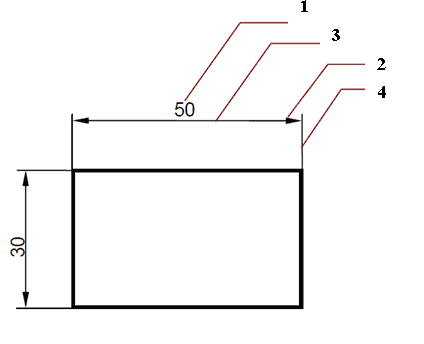 ___ помоћна котна линија___ котни број___ котна стрелица___ котна линијаНа слици је приказана: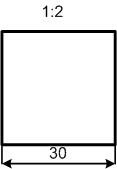         		а. размера за смањење      	  	б. повећана размера       	 	ц. природна величинаКоју врсту линија користимо за цртање:а) невидљивих (заклоњених) ивица предмета ___________________________б) видљивих ивица (контуре) предмета ________________________________в) оса симетрије (симетрала) предмета ________________________________г) котних линија и шрафуре предмета __________________________________Измери странице и упиши котне бројеве: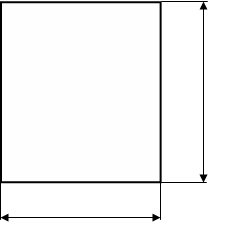 Напиши једну произвољну:а) увећану размеру: ______________б) умањену размеру: _____________в) природну размеру: _____________Скица је цртеж који се црта _____________________________.Техничка слова уписана под углом од 900 зову се ____________, а уписана под углом од 750 _____________.Тело на слици приказано је: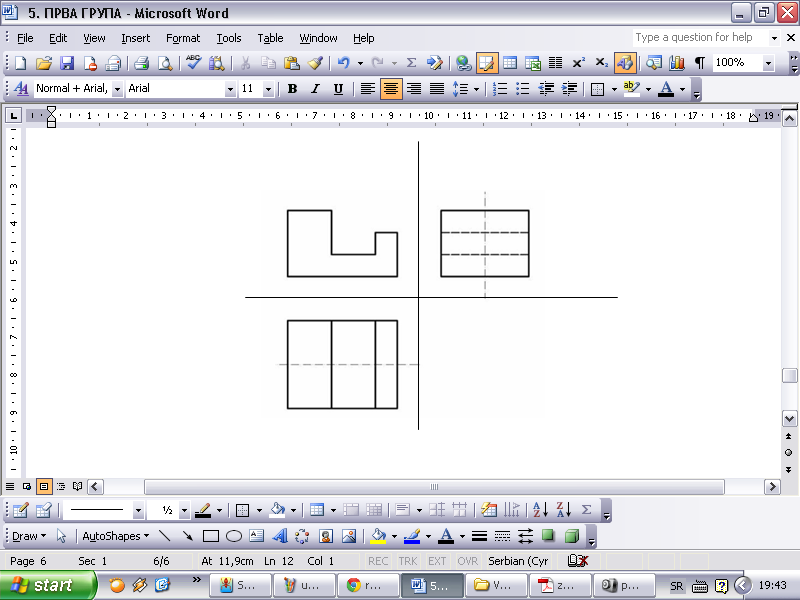 а) косом пројекцијомб) изометријомв) ортогоналном пројекцијомИдеја представља основну замисао о изгледу и функционисању предмета. Да би смо реализовали идеју, неопходно је прво урадити:а) технички цртежб) скицув) направити предметАлгоритам је:а) тачно утврђен редослед радних операција који доводи до жељеног циљаб) поступак пројектовања прописан стандардомПоређај по величини (од мањег ка већем) следеће формате папираА3  А5  А0  А4  А1  А2______  ______  ______  ______  ______  ______Начин оцењивања144146312111недовољан 2              14довољан 2             14 - 17добар 3                 18 - 21врлодобар 4         22 - 25одличан 5                25